Предмет: Прикладное программированиеДата: 02.10Группа: 2ПКС-18.Часов: 3 занятияЗанятие: Лабораторная работа. 3 занятиеТема: Лабораторная работа №2. Графика C++.Ход выполнения лабораторной работыСоздать программу средствами С++ Builder.Программа предназначена для расчета оплаты за газ, свет и воду.Функции:Расчет оплаты за позицию (газ, свет, вода);Установка базовой ставки оплаты (газ, свет, вода).Входящие данные:Расчет оплаты за позицию (газ, свет, вода):Старые показания счетчика;Новые показания счетчика.Установка базовой ставки оплаты (газ, свет, вода).Ввод базовой ставки для каждого пункта.Исходящие данные:Расчет оплаты за позицию (газ, свет, вода):Вывод суммы оплаты.Установка базовой ставки оплаты (газ, свет, вода).Вывод сообщения об успешности изменения.Пример программы: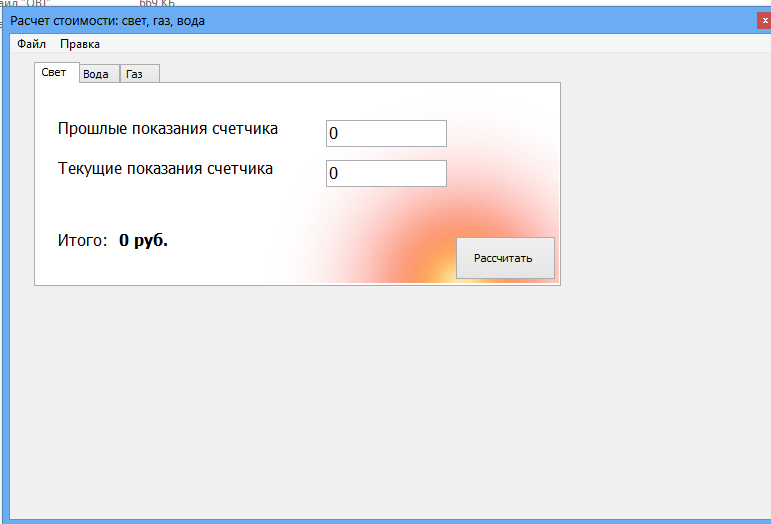 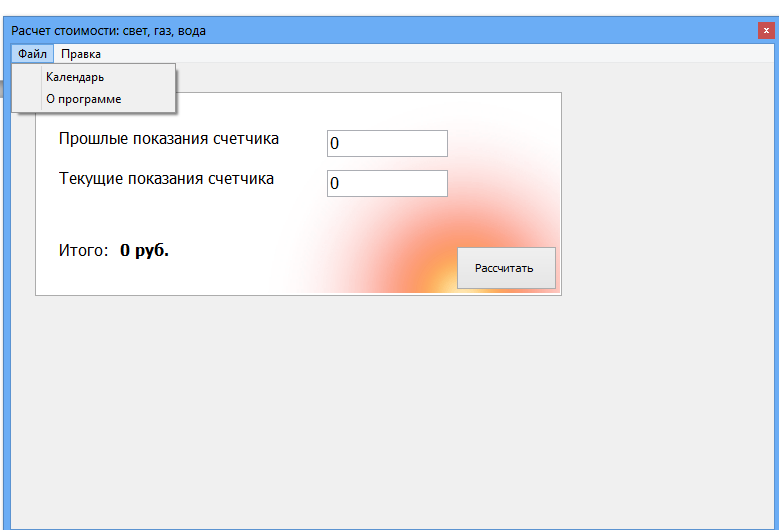 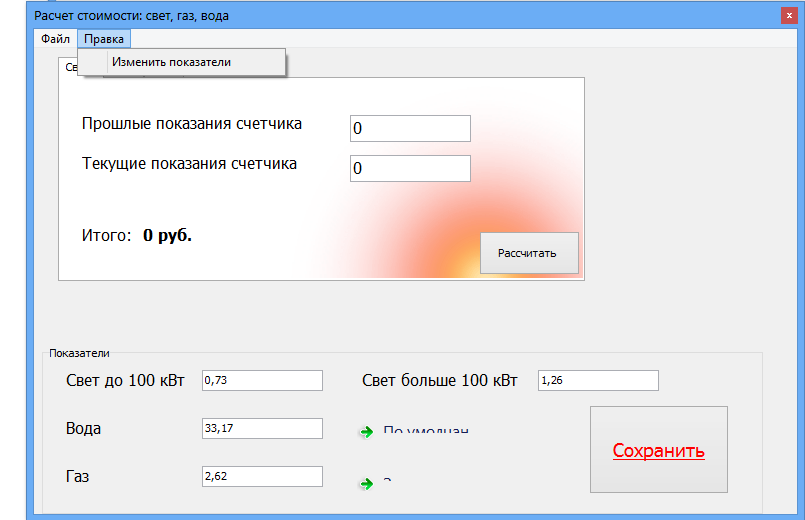 Предоставить отчет с описанием пошагового выполнения задачи.Обратите внимание, что свет платится по двум тарифам до киловата и больше. Уточните у родителей, что и как.